H O T Ă R Â R E A  Nr. 3din  9 ianuarie 2015privind  aprobarea  utilizării excedentului în anul 2015Consiliul local al Municipiului Dej, întrunit în ședința de îndată din data de 9 ianuarie 2015; 	Având în vedere proiectul de hotărâre, prezentat din iniţiativa primarului Municipiului Dej, întocmit în baza Raportului Nr. 332 din 8 ianuarie 2015, al Direcției Economice din cadrul Primăriei Municipiului Dej, prin care se propune spre aprobare proiectul de hotărâre privind utilizarea excedentului înregistrat la data de 31 decembrie 2014;În conformitate cu prevederile ’art. 58’, lit. b) din Legea Nr. 273/2006 – lege privind finanțele publice locale, cu modificările și completările ulterioare;Ținând cont de  prevederile  ‘art. 36’, alin. (2), lit. b), alin.  (4), lit. a) și ‘art. 45’, alin. (2), lit. a) din  Legea Nr. 215 /2001- privind administraţia publică locală, republicată, cu modificările şi completările ulterioare,H O T Ă R Ă Ş T E:        Art.1. Aprobă utilizarea excedentului înregistrat la data de 31 decembrie 2014, în sumă de 15.647,78 lei, pentru acoperirea temporară a golurilor de casă, provenite din decalajele între veniturile și cheltuielile secțiunii de funcționare în anul 2015, în cadrul activităților finanțate integral din venituri proprii.       Art. 2. Cu ducerera la îndeplinire a prevederilor prezentei hotărâri se încredințează Direcția economică din cadrul Primăriei Municipiului Dej.Preşedinte de şedinţă,        Mailat Ion SorinNr. consilieri în funcţie -  19						Nr. consilieri prezenţi   -  15Nr. voturi pentru	   - 15 	Nr. voturi împotrivă	   -   	Abţineri	               -  			        Contrasemnează							             Secretar,						                                                                   Covaciu Andron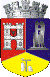 ROMÂNIAJUDEŢUL CLUJCONSILIUL LOCAL AL MUNICIPIULUI DEJStr. 1 Mai nr. 2, Tel.: 0264/211790*, Fax 0264/223260, E-mail: primaria@dej.ro